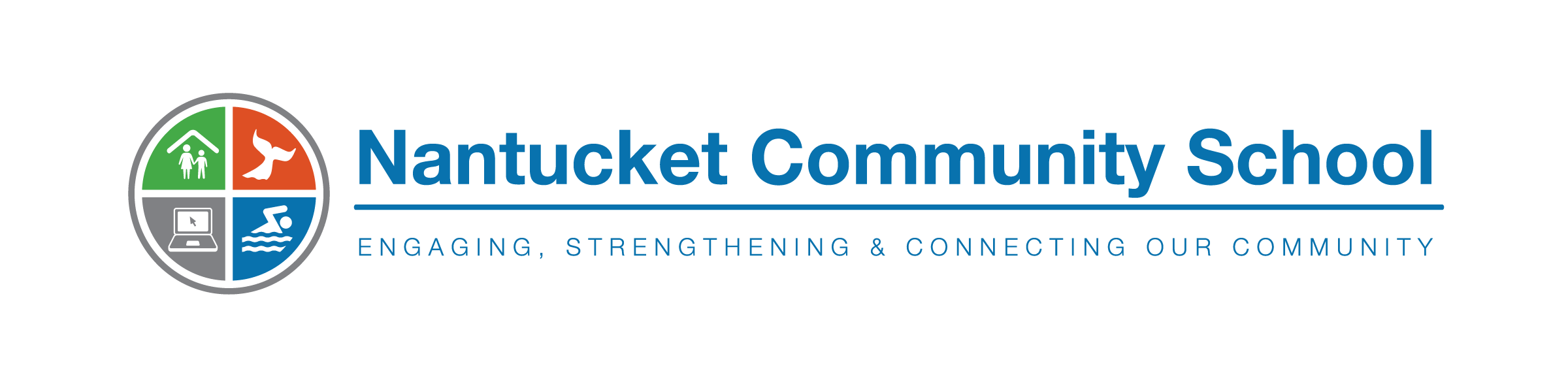   Returning Dancer Registration Information/ Winter 2021As our fall session comes to an end, we would like to thank everyone for a successful and safe re-entry back into the studio. Whether you are new to the program or a returning student, it has been our privilege to have you join us. We have begun preparing for our winter session. Below you will find the class schedule, program protocols and gentle reminders. Covid Protocols:All dancers,family members and instructors that enter the facility must be wearing a mask at all times.Temperatures will be taken upon arrival and all students are required to wash their hands before entering the dance space. Hi10 dancers and 2 instructors will be the maximum allowed in the studios. Socially distanced markings will be clearly displayed on the studio floor. To help limit the number of people in the facility at one time, we have staggered class start times. The waiting area is closed to the public. We strongly encourage and ask families to wait outside or in their cars for pick up and drop off of all students. Dancers will be brought down to you when class is over. Please, no early arrivals. We need time between each class to properly sanitize the space. Studio floor, bathrooms and all high-touched services will be washed between each class. Waiting areas will remain closed to the public.Students will be greeted and dismissed from the exterior door. Students will not be allowed to gather in groups. We will encourage students to socially distance themselves while waiting for class to begin. All food is encouraged to be had at home or outside the facility to limit cleanup, sharing and removal of masks in common areas.  .  Appearance/AttireA critical aspect in the art of dance is maintaining the proper appearance and attire during each class.  This helps the dancer transition into “dance mode” and plays an important role in everyone’s safety.	Creative Movement: 	Girls: Black leotard, pink footless tights, no shoes required.				Boys: Black shorts, white tank top or t-shirt, no shoes required.	Ballet: 			Girls: Black leotard, pink tights, pink ballet slippers.				Boys: Black shorts, white tank top or t-shirt, black ballet slippers.	Hip Hop/Jazz:		Girls: Fitted leggings or shorts, leotard, tights, tank top, black jazz shoes.				Boys: Shorts, fitted tank top, t-shirt, black jazz shoes.	Modern/Lyrical:               Girls: Fitted leggings or shorts, leotard, footless tights, fitted tank top.				Boys: Shorts, fitted tank top, t-shirt. Foot undies are recommended.	Hair: 			Unless short, hair is should be worn securely pulled back/off the face.	Jewelry: 		 Except for earring studs, all jewelry is expected to be left at home. Attendance:We greatly appreciate every effort to be in class consistently.  Good attendance provides each dancer with the best opportunity to progress.  Missing too many classes makes it difficult for the dancer to pick up choreography and often impacts the progression of their classmates. We know this is not easy and we truly thank you for your support and commitment to helping your dancer succeed in this arena.Classes:SATURDAY:                                               Pre-Requisite				         Time	      FeeCreative Movement (Jan.-Feb.)           New Students 3.5-5yrs			        9:15-10:00      $110Primary Ballet (Jan.-Feb.)                      Placement will be determined by instructor      10:15-11:00     $110Primary Ballet (Jan.-Feb.)                      Placement will be determined by instructor      11:15-12:00     $110Primary Hip Hop/Jazz (Jan-Feb.)          Placement will be determined by instructor      12:15-1:00       $110Primary Hip Hop/Jazz (Jan-Feb.)          Placement will be determined by instructor       1:15-2:00        $110MONDAY: Beginner Ballet (Jan.-Feb.)	          Placement will be determined by instructor       3:15-4:15	    $120Beginner Hip Hop/Jazz (Jan.-Feb.)       Placement will be determined by instructor       4:30-5:30	    $120Intermediate Ballet (Jan-Feb.)	          Placement will be determined by instructor       5:45-6:45	    $120Advance Modern (Jan.-Feb.)                Placement will be determined by instructor       7:00-8:00	    $120TUESDAY: Elementary Hip Hop/Jazz (Jan.-Feb.)   Placement will be determined by instructor       3:15-4:15        $120Elementary Ballet (Jan.-Feb.)	          Placement will be determined by instructor       4:30-5:30	    $120Intermediate Modern  (Jan.-Feb.)       Placement will be determined by instructor        5:45-6:45	    $120Interim. Hip Hop/Jazz (Jan.-Feb.)        Placement will be determined by instructor        7:00 – 8:00      $120Registration Deadline:           Friday , January 1, 2020  Required for Registration:   Registration, Consent Forms & Payment per class             Submit to office:	               Nantucket Community School30 Surfside Road* Drop box located at NES front door                   The first day of DanceWorks is Monday, January 11, 2021!Questions?  Please contact the DanceWorks Director &  Program Coordinator, Kelly Corbett at corbettk@npsk.orgFor a full calendar schedule and other DanceWorks information, please visit our website.